Форма договора участия в долевом строительстве с использованием собственных и иных денежных средств, в том числе кредитных денежных средств ДОГОВОР № _______________Участия в долевом строительствеЖилого комплекса со встроенно-пристроенными помещениями, подземными и надземными паркингами, встроенным объектом дошкольного образования и отдельно стоящим объектом дошкольного образования с начальной школой. (4, 5 этапы строительства) 5  этап строительства (секции F1, F2, G2,H2, K2, L1, подземный паркинг P1C ),  по строительному адресу: Санкт-Петербург, Магнитогорская улица, дом 11,кадастровый номер 78:11:0006048:2539, с использованием кредитных средствОбщество с ограниченной ответственностью "Бонава Санкт-Петербург", зарегистрированное Межрайонной инспекцией Федеральной налоговой службы № 15 по Санкт-Петербургу 28.09.2005 г. за Основным государственным регистрационным номером (ОГРН) 1057812480131, о чём выдано Свидетельство о государственной регистрации юридического лица серия 78 № 005609182, в лице представителя ____, действующего на основании Доверенности от 05.11.2020г., номер в реестре 78/130-н/78-2020-15-13, на бланке 78 АБ 9572523, именуемое в дальнейшем "Застройщик", с одной стороны, и Гражданин Российской Федерации _______________, пол -, родивш_ся в _______________ _______________ года, паспорт _______________   выдан _______________ г. _______________, код подразделения _______________, ИНН №_______________, зарегистрированн__ по адресу: _______________,  именуемый далее «Дольщик», с другой стороны,далее совместно именуемые «Стороны», заключили настоящий Договор о нижеследующем.1. ПРЕДМЕТ ДОГОВОРА1.1. По настоящему Договору Застройщик обязуется в предусмотренный настоящим Договором срок построить Жилой комплекс со встроенно-пристроенными помещениями, подземными и надземными паркингами, встроенным объектом дошкольного образования и отдельно стоящим объектом дошкольного образования с начальной школой, 5 этап строительства (секции F1, F2, G2,H2, K2, L1, подземный паркинг P1C), по строительному адресу: Санкт-Петербург, Магнитогорская улица, дом 11, земельный участок с кадастровым номером 78:11:0006048:2539, именуемый в дальнейшем "Объект", и после получения разрешения на ввод Объекта в эксплуатацию передать Дольщику Объект долевого строительства, описание которого содержится в пункте 1.2 настоящего Договора, Приложении 1 и в Проектной Декларации, а Дольщик обязуется уплатить Застройщику установленный настоящим Договором долевой взнос (цену Договора) и принять Объект долевого строительства по Акту приёма-передачи после получения Застройщиком разрешения на ввод Объекта в эксплуатацию.Основные характеристики Объекта в соответствии с проектной документацией:- количество этажей Объекта - 3-15;- общая площадь Объекта – 28 164,22 кв.м;- материал наружных стен Объекта – со сборно-монолитным железобетонным каркасом и стенами из крупных каменных блоков и панелей;- материал поэтажных перекрытий - монолитные железобетонные перекрытия;- класс энергоэффективности Объекта – А (Очень высокий);- класс сейсмостойкости Объекта - не нормируется (в соответствии с картой сейсмического районирования России Санкт-Петербург принадлежит к зоне сейсмичностью 5 баллов, Действие СП 14.13330.2014 не распространяется на здания и сооружения, располагающиеся в зоне сейсмичностью ниже 7 баллов).1.2. Исполнение Дольщиком обязательств по оплате строительства Объекта в размере, указанном в п. 5.1 настоящего Договора, является основанием для возникновения с момента государственной регистрации права собственности Дольщика на _______________  квартиру планируемой общей площадью (без учёта площади балконов и лоджий) _______________   кв.м, расположенную на _______________  этаже Объекта  (далее - Помещение), характеристика которого указана в Приложении 1 к настоящему Договору, являющемся неотъемлемой частью настоящего Договора. Приложение 1 к настоящему Договору состоит из двух частей – описания Помещения и плана этажа Объекта, на котором будет расположено Помещение, с указанием его расположения.Планируемая общая приведенная площадь Помещения, состоящая из суммы общей площади Помещения и площади лоджий с понижающим коэффициентом 0,5 и/или балконов, террас с понижающим коэффициентом 0,3 и/или площади веранд с понижающим коэффициентом 1,0 составляет _______________  кв.м.Кроме Помещения Дольщик по результату оплаты цены Договора приобретает также долю в праве общей долевой собственности на общее имущество Объекта, которое по окончании строительства и после государственной регистрации прав собственности всех дольщиков на помещения в Объекте, переходит в общую долевую собственность всех собственников помещений в Объекте согласно ст. 36 Жилищного кодекса РФ и ст. 16 Федерального закона от 29.12.2004 № 189-ФЗ «О введении в действие Жилищного кодекса Российской Федерации» (далее – Федеральный закон № 189-ФЗ).В общую долевую собственность Дольщика и всех будущих собственников помещений в Объекте также переходят все технические встроенные помещения Объекта. Кроме того, с указанного момента Дольщик приобретает также долю в праве общей долевой собственности на все сети инженерно-технического обеспечения и объекты благоустройства Объекта, кроме сетей, указанных в абзацах 2 и 3 п. 1.4 настоящего Договора. Встроенные нежилые помещения, не являющиеся техническими, являются отдельными объектами недвижимости, отдельными объектами гражданского оборота и в общее имущество Объекта не входят. Перечень и описание таких помещений приводится в Проектной декларации.1.3. Общество с ограниченной ответственностью «Бонава Санкт-Петербург» является Застройщиком Объекта в силу того, что оно является собственником земельного участка по адресу: Санкт-Петербург, Магнитогорская улица, д. 11, кадастровый номер земельного участка 78:11:0006048:2539 (далее – «земельный участок»), на основании Договора купли-продажи земельного участка от 19.02.2014 г., Выписки из единого государственного реестра прав, выданной 10.10.2016г. Управлением Федеральной службы государственной регистрации, кадастра и картографии по Санкт-Петербургу, собственность Застройщика на земельный участок зарегистрирована за номером № 78-78/032-78/061/013/2016-268/1; кадастрового паспорта земельного участка от 06.09.2016 г. №78/201/16-263810, выданного Филиалом федерального государственного бюджетного учреждения «Федеральная кадастровая палата Федеральной службы государственной регистрации, кадастра и картографии» по Санкт-Петербургу, и в силу того, что оно получило Разрешение на строительство Объекта №78-007-0380.1-2018, выданное Службой государственного строительного надзора и экспертизы Санкт-Петербурга 30.01.2018 года.Общая площадь земельного участка - 43 555 кв.м, ограничения (обременения) права собственности на земельный участок отсутствуют.На земельном участке расположена трансформаторная подстанция № 7910 с кадастровым номером 78:11:0006048:2075, общей площадью 161,8 кв.м, по адресу: Санкт-Петербург, Магнитогорская улица, д. 11, лит. Ч, принадлежащая Застройщику на праве собственности на основании Свидетельства о государственной регистрации права за номером регистрации 78-78-32/005/2014-226 от 13.03.2014 года, произведенной на основании Договора купли-продажи недвижимого имущества от 19.02.2014 г. (далее – «объект недвижимости»).Проектная декларация по Объекту утверждена Застройщиком 13.03.2018 года за номером 18-78-000099-04 и на основании Заключения № 145/2018 о соответствии Застройщика и проектной декларации требованиям Федерального закона от 30.12.2004 № 214-ФЗ «Об участии в долевом строительстве многоквартирных домов и иных объектов недвижимости и о внесении изменений в некоторые законодательные акты Российской Федерации» (далее – Федеральный закон № 214-ФЗ), выданного 30.03.2018 года Комитетом по строительству Правительства Санкт-Петербурга, опубликована в сети Интернет 02.04.2018 года на сайте www.bonava.ru. Проектная декларация по Объекту действует с учетом всех изменений, внесенных в нее на дату заключения настоящего Договора. Размещение проектных деклараций и всех изменений к ним осуществляется Застройщиком на сайте https://наш.дом.рф.1.4. Дольщик поручает Застройщику, а Застройщик берет на себя обязательство организовать строительство Объекта и производить оплату всех работ и услуг, связанных со строительством Объекта, в том числе работ по возведению собственно Объекта, работ по строительству сетей инженерно-технического обеспечения (в том числе внешних инженерных сетей) и иных необходимых объектов инженерной инфраструктуры, работ и услуг по присоединению и подключению Объекта к внешним источникам снабжения, работ и услуг по вводу Объекта в эксплуатацию и иных расходов, связанных со строительством Объекта, осуществляя расчеты со всеми участниками строительства: подрядчиками, государственными органами исполнительной власти, поставщиками материалов и другими лицами, принимающими участие в строительстве Объекта, а также выплачивать проценты по займам и кредитам, полученным на строительство Объекта. Застройщик передает внешние сети инженерно-технического обеспечения и иные объекты внешней инженерной инфраструктуры для их надлежащей эксплуатации в государственную собственность и/или собственность эксплуатирующих организаций и/или на баланс соответствующих организаций. При невозможности передачи вышеуказанного имущества (например, отказе указанных организаций принять сети в собственность), внешние сети инженерно-технического обеспечения Объекта могут быть переданы в общую долевую собственность собственников помещений в Объекте, на основании решения общего собрания собственников помещений. В таком случае указанные сети передаются Застройщиком по акту для учёта и эксплуатации эксплуатирующей организации.Сумма денежных средств на возмещение затрат Застройщика на строительство (создание) Объекта расходуется Застройщиком в соответствии с целями, предусмотренными ст.18 Федерального закона № 214-ФЗ.Стороны также признают, что сумма, которая составит разницу между суммой денежных средств на возмещение затрат Застройщика на строительство (создание) Объекта, указанной в п. 5.1 настоящего Договора, и стоимостью всех товаров, работ и услуг, необходимых для строительства (создания) Объекта и всего связанного с осуществлением инвестиционного проекта по строительству Объекта, при наличии такой разницы, будет составлять вознаграждение Застройщика за услуги по организации инвестиционного проекта по строительству Объекта, и может расходоваться Застройщиком по своему усмотрению.1.5. Застройщик гарантирует, что право требования на Помещение для передачи в собственность Дольщику на дату заключения настоящего Договора не продано, не передано третьим лицам иным образом, не является предметом судебного разбирательства, не заложено, не обременено какими-либо правами третьих лиц.2. СРОКИ. ПЕРЕДАЧА ПОМЕЩЕНИЯ2.1.  Датой завершения строительства и ввода Объекта в эксплуатацию является дата выдачи уполномоченным органом разрешения на ввод Объекта в эксплуатацию.Стороны признают, что разрешение на ввод в эксплуатацию Объекта удостоверяет соответствие законченного строительством Объекта проектной документации, является доказательством соответствия качества Объекта в целом и входящего в его состав Помещения техническим, градостроительным регламентам и иным нормативным техническим документам.2.2. В соответствии с п. 2 и п. 3 ст. 8 Федерального закона № 214-ФЗ, статьями 191-193 ГК РФ Застройщик обязуется передать Дольщику Помещение по Акту приёма-передачи не позднее «31» декабря 2023 года, после получения разрешения на ввод Объекта в эксплуатацию. Застройщик вправе передать Помещение Дольщику досрочно, в любое время после фактического получения разрешения на ввод Объекта в эксплуатацию. Дольщик не вправе отказываться от досрочной приёмки Помещения.2.3. Согласно п. 4 ст. 8 Федерального закона № 214-ФЗ Дольщик обязан явиться для приёмки Помещения, принять его и подписать Акт приёма-передачи в течение 7 (семи) дней с момента получения сообщения Застройщика о готовности Помещения к передаче, если только в сообщении Застройщика не указан больший срок приёмки Помещения. Сообщение о необходимости принять Помещение и готовности его к приёмке должно быть направлено Дольщику не позднее, чем за месяц до наступления срока, указанного в п. 2.2 настоящего Договора, заказным (ценным) письмом с описью вложения и уведомлением о вручении по указанному в настоящем Договоре адресу для направления почтовой корреспонденции. Сообщение о завершении строительства Объекта и готовности Помещения к приёмке и о необходимости явиться для приёмки Помещения может быть отправлено досрочно.При передаче Помещения Дольщику по Акту приема-передачи Застройщик передает Дольщику Инструкцию по эксплуатации Помещения, содержащую информацию о правилах и об условиях эффективного и безопасного использования Помещения, сроке службы и входящих в состав Помещения элементов отделки, систем инженерно-технического обеспечения, конструктивных элементов, изделий (далее - Инструкция). Инструкция передается Дольщику в день приемки-передачи Помещения посредством отправки на электронную почту Дольщика, указанную в настоящем Договоре.2.4. Застройщик считается не нарушившим срок передачи Помещения, если до истечения срока, указанного в п. 2.2, был подписан Акт приёма-передачи Помещения, либо не позднее, чем за 7 (семи) дней до истечения указанного срока Дольщик получил сообщение о готовности Помещения к приёмке и необходимости принять Помещение, но не явился для приёмки Помещения, а в сообщении о готовности Помещения к приёмке был указан семидневный срок для его  приёмки, а также в случае возврата оператором почтовой связи заказного (ценного) письма, в котором содержалось уведомление о необходимости приёмки Помещения, с сообщением об отказе Дольщика от его получения либо по причине отсутствия Дольщика по почтовому адресу, указанному в настоящем Договоре в качестве адреса для направления корреспонденции. 2.5. Согласно п. 5 ст. 8, п. 1 и п. 2 ст. 7 Федерального закона № 214-ФЗ Дольщик имеет право отказаться от приёмки Помещения при несоответствии качества Помещения требованиям настоящего Договора, потребовав составления Акта о таком несоответствии с перечнем подлежащих устранению недостатков (далее – Акт о несоответствии). При этом Стороны подтверждают, что при первоначальной приемке-передаче Помещения Дольщик должен осуществить осмотр и надлежащую приемку Помещения на предмет выявления в нем явных недостатков.При выявлении недостатков в процессе нормальной эксплуатации Помещения после приемки по Акту приема-передачи, Дольщик вправе обратиться к Застройщику в рамках гарантийных обязательств согласно п. 3.7 настоящего Договора.Дольщик обязан принять Помещение по Акту приёма-передачи в течение 7 (семи) дней после устранения указанных в Акте о несоответствии недостатков и получения Дольщиком извещения об устранении недостатков, в соответствии с п. 6.5 настоящего Договора. Сообщение об устранении недостатков и о готовности Помещения к повторной передаче может быть направлено Дольщику в любое время заказным (ценным) письмом, с описью вложения и уведомлением о вручении. Дольщик не имеет права отказаться от приемки Помещения, если все указанные в Акте о несоответствии недостатки были устранены. 2.6. Застройщик вправе уведомлять Дольщика о необходимости приёмки Помещения также по указанным в настоящем Договоре телефонам, и Дольщик вправе являться для приёмки Помещения в согласованный с Застройщиком срок, не дожидаясь получения уведомления о необходимости приёмки Помещения по почте, сообщив Застройщику об отсутствии необходимости высылать такое уведомление. 2.7. При уклонении Дольщика от принятия Помещения в предусмотренный п. 2.3 настоящего Договора срок, или при немотивированном отказе Дольщика от принятия Помещения (за исключением случая, указанного в п. 2.5 настоящего Договора), Застройщик по истечении двух месяцев со дня предусмотренного п. 2.3 настоящего Договора на осуществление приемки-передачи Помещения на основании подтверждения получения соответствующего уведомления Дольщиком, либо проставления оператором почтовой связи на письме с уведомлением отметки об отказе Дольщика от получения либо отметки об отсутствии Дольщика по указанному им в настоящем Договоре адресу для направления корреспонденции, вправе составить односторонний Акт приёмки-передачи Помещения.При этом риск случайной гибели Помещения признается перешедшим к Дольщику со дня составления такого одностороннего Акта. 2.8. Приемка-передача Помещения по Акту приема-передачи производится Сторонами только после полной оплаты Дольщиком цены Договора, указанной в п. 5.1 настоящего Договора, в порядке и сроки, согласованные Сторонами в п. 5.2 настоящего Договора.3. КАЧЕСТВО ПОМЕЩЕНИЯ И ОБЪЕКТА3.1. Комплектность и качество Помещения считаются соответствующими условиям настоящего Договора при условии, что Помещение соответствует описанию, приведенному в Приложении № 1 к настоящему Договору. Отсутствие на момент передачи Помещения энергоресурсов, а также работающих лифтов, регулярного вывоза мусора не означает нарушения требований о качестве Помещения, в виду того, что в момент получения разрешения на ввод Объекта в эксплуатацию Объект подключён к сетям энергоснабжения, установлены лифты, но при этом могут отсутствовать договоры на эксплуатацию по постоянной схеме, и энергоресурсы могут подаваться по временной схеме и с перебоями, поскольку соответствующие договоры постоянной эксплуатации и энергоснабжения заключаются поставщиками ресурсов с эксплуатирующей организацией после получения разрешения на ввод Объекта в эксплуатацию и после передачи Объекта эксплуатирующей организации, что по объективным причинам и сложившимся правилам происходит после передачи помещений участникам долевого строительства. Кроме того, Застройщик не может нести ответственность за действия эксплуатирующей организации и за заключение ею договоров о постоянном снабжении ресурсами. При этом Застройщик обязуется обеспечить всё от него зависящее для заключения эксплуатирующей организацией договоров на постоянную эксплуатацию Объекта и снабжение его всеми ресурсами по постоянной схеме. 3.2. Стороны признают, что в связи с неизбежной строительной погрешностью и допустимыми по правилам СНиП отклонениями фактического расположения стен, потолка и перегородок от их осевых линий по проекту фактическая общая площадь Помещения Дольщика может отличаться от планируемой общей площади, указанной в п.1.2 настоящего Договора, и это не будет считаться нарушением требований о качестве Помещения, при условии, что отклонения площади не будут превышать пределы, установленные настоящим Договором.Уточнение фактической общей площади Помещения, указанной в п. 1.2 настоящего Договора, производится на основании обмера Помещения, выполненного специализированной организацией.Стороны признают, что не считается нарушением настоящего Договора (и не считается существенным изменением размера Помещения согласно ч. 2 п. 1.1 ст. 9 Федерального закона № 214-ФЗ) отклонение фактической общей площади Помещения от планируемой общей площади, указанной в п. 1.2 настоящего Договора, в пределах 5 (пять)%. При изменении фактического размера Помещения менее, чем на 5 (пять) %, перерасчет настоящего Договора не производится.3.3. В связи с указанным в п. 3.2 настоящего Договора Стороны допускают, что площадь отдельных помещений (частей), при их наличии, в Помещении   может быть уменьшена или увеличена за счёт, соответственно, увеличения или уменьшения других помещений (частей), при их наличии, Помещение, в результате возникновения неизбежной погрешности при проведении строительно-монтажных работ. Такие отклонения считаются допустимыми (т.е. не являются нарушением требований о качестве Помещения и существенным изменением размеров Помещения) при условии, что общая фактическая площадь Помещения не меняется, либо меняется в пределах, указанных в п. 3.2 настоящего Договора. 3.4. Не является нарушением требований о качестве Помещения и не считается существенным изменением проектной документации по строительству Объекта следующие, не согласованные с Дольщиком изменения в Объекте (и, соответственно, в проектной документации):- создание в коридорах лестничных площадок тамбуров, либо, наоборот, их ликвидация, - создание вентиляционных каналов и шахт в помещениях (частях) Помещения, а также прокладка иных инженерных систем, которые будут выступать из стен и потолка и уменьшать площадь помещений (частей) Помещения, при условии, что изменение общей фактической площади Помещения не превысит пределы, установленные в пункте 3.2  настоящего Договора; - размещение в Помещении объектов согласно требованиям противопожарных норм (рукавов, вентилей); - появление или удаление дополнительных балконов, лоджий вне Помещения Дольщика, появление или удаление козырьков парадных, пандусов, перил лестниц Объекта (при их наличии); - появление или удаление сетей энергоснабжения на лестничных площадках/в местах прохода и проезда (при их наличии); - изменение цвета и/или материала наружной отделки фасадов Объекта, элементов фасадной отделки и декора, при условии, что они не затеняют Помещение Дольщика; - изменение проекта благоустройства прилегающей территории. 3.5. При наличии в Объекте встроенных нежилых помещений, являющихся отдельными объектами недвижимости и подлежащих передаче третьим лицам по отдельным договорам участия в долевом строительстве или по иным договорам, либо остающихся в собственности Застройщика, назначение таких нежилых помещений определяется проектной декларацией, указанной в п. 1.3 настоящего Договора, оно может изменяться, что будет отражаться в изменениях, вносимых в проектную декларацию.При этом не считается сменой назначения нежилых помещений и не может считаться существенным нарушением настоящего Договора и/или основанием для его расторжения Дольщиком по правилам ст. 9 Федерального закона№214-ФЗ следующие изменения в использовании встроенных нежилых помещений: - ввод в состав планируемого магазина или вывод из состава магазина торговых площадей, торгующих продуктами питания или спортивными и иными подобными товарами, предприятий бытовых услуг (салонов красоты и т.п.), предприятий общественного питания (кафе, ресторанов), саун; - замена части площадей магазина на офисные помещения, изменение вида магазина; - смена конкретного лица-владельца помещения без изменения его назначения.3.6. Допускается создание в Объекте без специального согласования с Дольщиком  (в том числе выделение из первоначально предусмотренных нежилых помещений, входящих в состав общего имущества) не предусмотренных первоначальной проектной документацией дополнительных нежилых помещений, которые также будут оставаться в составе общего имущества всех собственников помещений Объекта согласно ст. 36 Жилищного Кодекса РФ, но будут иметь конкретное назначение, как то: колясочные, помещения эксплуатирующих служб для размещения диспетчеров, сантехников, электриков, касс для оплаты коммунальных услуг, а также технические помещения (для размещения, например, оборудования телефонизации Объекта и т.п.) на первом и верхних технических этажах Объекта (при наличии таковых по проекту). Допускается также сокращение числа технических помещений, или смена мест их расположения, и это не будет считаться нарушением настоящего Договора.Действия и события, описанные в настоящем пункте, не будут считаться нарушением условий Договора о качестве Помещения , существенным нарушением условий Договора, существенным изменением проектной документации, несогласованным изменением назначения общего имущества, встроенных нежилых помещений, влекущих ответственность Застройщика или основания для расторжения настоящего Договора Дольщиком в одностороннем порядке или в судебном порядке по правилам ст. 9 Федерального закона № 214-ФЗ. 3.7. Согласно п.п. 5 и 5.1. ст. 7 Федерального закона № 214-ФЗ Застройщиком устанавливается гарантийный срок на Помещение для устранения недостатков качества Помещения в соответствии с настоящим пунктом и Приложением 1.1 к настоящему Договору. Указанный гарантийный срок составляет 5 лет, за исключением технологического и инженерного оборудования, входящего в состав Объекта, и исчисляется со дня передачи Помещения Дольщику по акту приема-передачи. Гарантийный срок на технологическое и инженерное оборудование, входящее в состав Объекта, составляет три года. Застройщик не несет ответственность за недостатки Помещения, обнаруженные в пределах гарантийного срока, если они произошли вследствие нормального износа Помещения (оборудования) или входящих в его состав элементов отделки, систем инженерно-технического обеспечения, конструктивных элементов, изделий, нарушения требований технических регламентов, градостроительных регламентов, а также иных обязательных требований к процессу его эксплуатации, в том числе, если недостатки Помещения возникли вследствие нарушения предусмотренных предоставленной Дольщику инструкцией по эксплуатации объекта долевого строительства правил и условий эффективного и безопасного использования объекта долевого строительства, входящих в ее состав элементов отделки, систем инженерно-технического обеспечения, конструктивных элементов, изделий. В частности, Застройщик не будет нести ответственность за недостатки инженерного оборудования, если будет установлено, что Дольщик  в течение гарантийного срока менял  места прохождения стояков горячего и холодного водоснабжения, канализационных стояков, стояков и радиаторов центрального отопления (если указанное инженерное оборудование предусмотрено проектной документацией), производил перепланировку либо переустройство Помещения без согласования этого с уполномоченными органами и проектными организациями, имеющими лицензию, заменял указанные стояки и радиаторы на другие, не предусмотренные проектом строительства Объекта, производил изменения в системе электроснабжения Помещения, в т.ч. менял место расположения электрощита без согласования с уполномоченными организациями.4. ОБЯЗАННОСТИ СТОРОН4.1. Застройщик обязуется:4.1.1. Осуществлять строительство Объекта в соответствии с проектной документацией, техническими регламентами, прочими нормативными требованиями, Проектной декларацией и настоящим Договором. 4.1.2. По требованию Дольщика информировать его о ходе строительства Объекта. 4.1.3. Обеспечить получение разрешения на ввод Объекта в эксплуатацию.4.1.4. Обеспечить качество Помещения и Объекта согласно настоящему Договору, проектной документации, техническим регламентам и обычным требованиям, если иные положения о качестве прямо не предусмотрены настоящим Договором. 4.1.5. Уведомить Дольщика о необходимости принятия Помещения по Акту приема-передачи. 4.1.6. При условии исполнения Дольщиком обязательств по оплате цены Договора, установленной в настоящем Договоре и проведения окончательного взаиморасчета между сторонами, передать Дольщику по Акту приема-передачи Помещение, в порядке и сроки, установленные настоящим Договором. 4.1.7. Обеспечить в установленном порядке возможность государственной регистрации права собственности Дольщика на Помещение, путём подачи в Регистрирующий орган документов, подтверждающих создание Объекта, необходимых и достаточных со стороны Застройщика для наличия возможности государственной регистрации прав собственности Дольщика. Дольщик самостоятельно осуществляет действия, необходимые для государственной регистрации права собственности на Помещение (подача в Регистрирующий орган заявления о государственной регистрации, Договора), если иное не будет установлено отдельным соглашением Сторон, за свой счёт вносит государственную пошлину за государственную регистрацию права.4.1.8. Нести все имущественные риски, связанные с гибелью или порчей Объекта и Помещения, строительных материалов и оборудования, а также все расходы по их содержанию до дня подписания с Дольщиком Акта приема-передачи Помещения. 4.2. Дольщик обязуется:4.2.1. Произвести оплату цены Договора в размере и в срок, установленный настоящим Договором.4.2.2. Принять Помещение по Акту приёма-передачи не позднее 7 (семи) дней с момента получения уведомления от Застройщика о готовности Помещения к приёмке, если иной срок не указан в уведомлении Застройщика о необходимости приёмки Помещения, в указанном Застройщиком месте и в указанное Застройщиком время.4.2.3. Не производить перевод долга по настоящему Договору без письменного согласия Застройщика (кредитора) согласно п. 2 ст. 391 ГК РФ. Перевод долга производится одновременно с уступкой прав (требований) по настоящему Договору на основании отдельного соглашения в соответствии с нормами ст. 11 Федерального закона № 214-ФЗ.4.2.4. Не производить перепланировку в Помещении   без согласования этого с Застройщиком до момента приёмки Помещения по Акту приёма-передачи.Дольщику также не рекомендуется производить указанные действия после приёмки Помещения и до момента регистрации права собственности на Помещение без официального согласования перепланировки в уполномоченных органах во избежание отказов в регистрации права собственности в связи с изменением планировок и иных неблагоприятных последствий, а также во избежание утраты гарантии качества Застройщика на оборудование и инженерные системы. 4.2.5. Нести все имущественные риски, связанные с гибелью или порчей Помещения, находящегося в нем имущества (в том числе приборов учёта) и общего имущества Объекта со дня подписания Дольщиком Акта приема-передачи Помещения, либо с момента составления Застройщиком одностороннего Акта в соответствии с п. 2.7 настоящего Договора.4.2.6. Нести все расходы по содержанию Помещения и Объекта в своей части (которая определяется по нормам Жилищного Кодекса РФ), в том числе расходы по оплате предоставленных коммунальных услуг, эксплуатационных услуг, энерго ресурсов с момента, указанного в п. 4.2.5 настоящего Договора, в соответствии с п.п 5 и  6 ч.2 ст.153 Жилищного кодекса РФ, вне зависимости от наличия или отсутствия у Дольщика зарегистрированного права собственности на Помещение.5. ЦЕНА ДОГОВОРА5.1. Общая цена Договора, подлежащая оплате Дольщиком Застройщику (цена Договора), включает в себя возмещение затрат на строительство (создание) объекта долевого строительства и оплату услуг (вознаграждение) Застройщика. Цена настоящего Договора составляет _______________ (_________).Размер вознаграждения Застройщика определяется по окончанию строительства в момент оказания услуги и составляет разницу между полученными от Дольщика   денежными средствами и расходами по созданию Застройщиком Помещения (объекта долевого строительства). Моментом оказания услуги является дата подписания Акта приема-передачи Помещения.5.2. Порядок и условия оплаты цены Договора:Дольщик производит оплату цены настоящего Договора любым способом, не противоречащим действующему законодательству РФ, в том числе посредством Аккредитива. Оплата цены настоящего Договора осуществляется по реквизитам Застройщика, указанным в разделе 9 настоящего Договора, и в сроки, установленные настоящим Договором, но не ранее государственной регистрации настоящего Договора в Регистрирующем органе и ипотеки в силу закона.5.2.1. Оплата по настоящему Договору производится Дольщиком за счет собственных и кредитных денежных средств. Кредитные денежные средства предоставлены следующей кредитной организации (банком): ______________________________________________(далее – «Банк»).Кредитные средства предоставляются Банком на основании Кредитного договора № ____________ от _______ г., заключенного между Дольщиком и Банком в г. __________ (далее – «Кредитный договор»).5.2.2. Денежные средства в размере _________ (________) оплачиваются Дольщиком за счет собственных денежных средств через внесение на Аккредитив, открытый в Банке, на условиях, установленных п. 5.2.3 настоящего Договора.Денежные средства в размере ___________ (_______) оплачиваются Дольщиком за счет кредитных денежных средств на основании Кредитного договора, заключаемого Банком с Дольщиком в г. _______________, через внесение на Аккредитив, открытый в Банке, на условиях, установленных п. 5.2.3 настоящего Договора.Кредит предоставляется Банком на срок ___ (        ) месяцев. Денежные средства в размере ________ (____) оплачиваются Дольщиком за счет собственных денежных средств, предоставляемых в соответствии с Федеральным законом «О дополнительных мерах государственной поддержки семей, имеющих детей», в срок не позднее 3 (трех) календарных месяцев с даты государственной регистрации настоящего Договора. Право Дольщика на получение средств материнского капитала подтверждается Государственным сертификатом на материнский (семейный) капитал серия ___ №___ выданный «___»___ ___ года на имя ___ на основании решения Государственного учреждения от «___»___ года №___. (при наличии таких средств)5.2.3. Не позднее 3 (трех) рабочих дней с даты подписания настоящего Договора Дольщик открывает в Банке в пользу Застройщика безотзывный покрытый аккредитив, исполняемый без акцепта Дольщика (далее – Аккредитив) на сумму денежных средств в размере _________ (______) в Банке (банке-эмитенте) (_________), на следующих условиях:- Плательщик: _______________;- Банк Получателя: Акционерное общество «СЭБ Банк» (АО «СЭБ Банк»);- Cчет для получения средств: 40702-810-8-0000-0001533;- Получатель: Общество с ограниченной ответственностью "Бонава Санкт-Петербург" (ИНН 7841322136);- Исполняющий банк: АО «Райффайзенбанк»;    - Банк-эмитент: АО «Райффайзенбанк»;  - Срок действия Аккредитива – ________ (________) календарных дней с даты открытия. Аккредитив может быть продлен один раз на срок не более 60 (шестидесяти) календарных дней. Днем открытия Аккредитива в Банке-эмитенте считается день предоставления от Исполняющего банка в адрес Застройщика уведомления об открытии Аккредитива. Условия открытия и исполнения Аккредитива определяются Банком в соответствии с заявлением на открытие Аккредитива и не могут противоречить условиям настоящего Договора. В случае возникновения противоречий условия исполнения Аккредитива, установленные условиями настоящего Договора, являются приоритетными для исполнения Сторонами.  В подтверждение открытия Дольщиком Аккредитива в Банке Дольщик должен незамедлительно направить Застройщику уведомление об открытии Аккредитива, полученное в Банке, на электронную почту:  Akkreditiv@bonava.com.Раскрытие Аккредитива производится Банком не позднее 5 (пяти) рабочих дней с момента предоставления Застройщиком в Банк оригинала или скан-копии настоящего Договора, с отметкой о регистрации настоящего Договора, а также с отметкой о государственной регистрации залога прав (требований) в силу закона в пользу Банка,  проставленной в соответствии с действующим законодательством РФ Регистрирующим органом. Сканированная копия настоящего Договора должна быть предоставлена путем направления Застройщиком по электронной почте с адреса электронной почты с доменным именем @bonava.com на адрес электронной почты Банка с доменным именем @__________. При осуществлении электронной регистрации настоящего Договора раскрытие Аккредитива производится Банком на основании предоставления Застройщиком электронного образа настоящего Договора (без штампа о его государственной регистрации) и электронного документа, содержащего регистрационную запись Регистрирующего органа о дате и номере регистрации настоящего Договора и залога прав (требований) в Едином государственном реестре недвижимости, подписанного усиленной квалифицированной электронной подписью государственного регистратора Регистрирующего органа. Оплата услуг Банка (банка-эмитента) за открытие, авизование, проверку документов, исполнение Аккредитива, отправку документов и проведением расчетов по Аккредитиву, при необходимости, увеличение суммы Аккредитива, внесение изменений, аннуляцию Аккредитива, авизование изменений в Аккредитиве относятся на счет Дольщика в соответствии с тарифами Банка (банка-эмитента). Оплата по Аккредитиву (исполнение Аккредитива) производится путем перечисления денежных средств с Аккредитива на расчетный счет Застройщика, указанный в п. 5.2.3 настоящего Договора, при предоставлении Застройщиком или иным лицом, уполномоченным Застройщиком, в Банк документов, необходимых для раскрытия Аккредитива. Допускается внесение изменений в условия ранее открытого Аккредитива по заявлению Дольщика при условии получения письменного согласия Застройщика. Досрочное закрытие Аккредитива возможно только с письменного согласия Застройщика на основании отзыва Дольщика при предоставлении заявления Дольщика. В случае, если сделка по приобретению прав на Помещение не состоялась и сумма Аккредитива после закрытия Аккредитива зачислена на текущий счет Дольщика, Банк осуществляет возврат денежных средств Дольщику по реквизитам, предоставленным Дольщиком Банку. 5.2.4. Если Застройщик не сможет получить денежные средства с Аккредитива по причинам, вызванным действиями/бездействиями Дольщика, последний будет считаться нарушившим срок платежа. В случае возникновения у Исполняющего банка сомнений в подлинности документов, предоставляемых для оплаты по Аккредитиву (исполнения Аккредитива), Дольщик обязан подтвердить Исполняющему банку возможность совершения оплаты по Аккредитиву не позднее 1 (одного) рабочего дня после получения соответствующего запроса.5.3. Днем исполнения обязательства по оплате цены Договора (единовременно или несколькими платежами) признается день внесения Дольщиком денежных средств в размере, указанном в п. 5.1 настоящего Договора, в кредитную организацию (банк), в которой Дольщиком открыт Аккредитив, и/или в кредитную организацию (банк), обслуживающую Застройщика и указанную в разделе «Адреса и подписи сторон» настоящего Договора.Нарушение срока оплаты денежных средств в соответствии со сертификатом о предоставлении средств материнского капитала, установленных п. 5.2.2 настоящего Договора, по причинам, вызванным действиями/бездействиями Дольщика, в частности, несвоевременного предоставления Дольщиком документов в контролирующий орган либо предоставление недостоверных, недостаточных документов, считается нарушением обязательств по настоящему Договору с применением к Дольщику условий согласно п. 5.8 и п. 6.2 настоящего Договора (оплата неустоек, штрафа осуществляется только за счет собственных средств Дольщика) (при наличии таких средств).5.4. Цена Договора, установленная в п. 5.1 настоящего Договора, является окончательной и согласованной на весь период действия Договора, независимо от изменения стоимости строительства Объекта, если Стороны не предусмотрят дополнительным соглашением иное.5.5. Если по соглашению Сторон Застройщик будет осуществлять в Помещении отделочные работы согласно выбранному пакету отделки Помещения, цена Договора будет подлежать увеличению на стоимость работ по отделке Помещения на основании дополнительного соглашения к настоящему Договору.5.6. Дольщик не имеет права требовать предоставления ему Застройщиком Помещения до полной оплаты цены Договора, указанной в п. 5.1 настоящего Договора. Согласно ст.359 ГК РФ Застройщик вправе удерживать Помещение и не передавать его Дольщику по Акту приёма-передачи до полной оплаты цены Договора, и в этом случае Застройщик не будет считаться нарушившим сроки передачи Помещения, указанные в разделе 2 настоящего Договора. Если оплата последней части цены Договора произведена Дольщиком после истечения установленного в разделе 2 настоящего Договора срока передачи Помещения, Застройщик будет обязан передать Дольщику Помещение (т.е. заявить о готовности Помещения к приёмке с указанием времени места приёмки и обеспечить возможность осмотра и приёмки Помещения) в срок не позднее 30 (тридцати) рабочих дней с момента оплаты Дольщиком последней части цены Договора.5.7. Дольщик не приобретает также долю в праве общей собственности на Объект до полной оплаты цены Договора, указанной в п. 5.1 настоящего Договора. В случае частичной оплаты Дольщиком цены Договора к моменту окончания строительства Объекта Дольщик не вправе требовать предоставления иного помещения в Объекте или иного имущества на сумму фактически внесённых им в качестве цены Договора денежных средств, либо выдела ему в натуре части какого-либо помещения или приобретения иного помещения на указанную сумму. В указанном случае отношения сторон могут быть урегулированы только соглашением о пролонгации срока внесения цены Договора и, соответственно, срока передачи Помещения, либо путём расторжения настоящего Договора.5.8. В случае, если в соответствии с п. 5.2 настоящего Договора оплата цены Договора должна производиться Дольщиком путем единовременного внесения платежа, просрочка внесения платежа в течение более двух месяцев является основанием для одностороннего отказа Застройщика от исполнения настоящего договора с соблюдением процедуры, описанной в разделе 7 настоящего Договора и в ст. 9 Федерального закона № 214-ФЗ.В случае, если в соответствии с п. 5.2 настоящего Договора оплата цены Договора Дольщиком должна производиться путем внесения нескольких периодических платежей, то нарушение Дольщиком срока внесения платежа более чем три раза в течение двенадцати месяцев или просрочка внесения очередного платежа в течение более двух месяцев подряд, являются основаниями для одностороннего отказа Застройщика от исполнения настоящего Договора с соблюдением процедуры, описанной в разделе 7 настоящего Договора и в ст. 9 Федерального закона № 214-ФЗ. 5.9. В случае, если Разрешением на строительство и Проектной документацией предусмотрено строительство в составе Объекта встроенных помещений с назначением «детские дошкольные (образовательные) учреждения», их строительство осуществляется за счет денежных средств участников долевого строительства, заключивших в отношении указанных встроенных помещений соответствующие договоры участия в долевом строительстве, либо за счет денежных средств Застройщика, в случае, если договоры участия в долевом строительстве не будут заключены в отношении указанных встроенных помещений до получения Разрешения на ввод Объекта в эксплуатацию.6. ОТВЕТСТВЕННОСТЬ СТОРОН6.1. В случае нарушения предусмотренного Договором срока передачи Дольщику объекта долевого строительства Застройщик уплачивает Дольщику неустойку в размере 1/300 (одной трехсотой) ставки рефинансирования Центрального банка Российской Федерации, действующей на день исполнения обязательства, от цены Договора в двойном размере за каждый день просрочки, согласно п. 2 ст. 6 Федерального закона № 214-ФЗ.6.2. В соответствии с п. 6 ст. 5 Федерального закона  214-ФЗ в случае нарушения установленного настоящим Договором срока оплаты очередной части цены Договора Дольщик уплачивает Застройщику неустойку (пени) в размере 1/300 (одной трехсотой) ставки рефинансирования Центрального банка Российской Федерации, действующей на день исполнения обязательства, от суммы просроченного платежа за каждый день просрочки.6.3. Застройщик не несёт установленной Законом ответственности за нарушение срока передачи Помещения Дольщику, если Акт приёма-передачи не был подписан в установленный законом и настоящим Договором срок ввиду несоблюдения Дольщиком сроков приёмки, установленных п. 2.3 настоящего Договора.6.4. Застройщик не несёт установленной ответственности за нарушение срока передачи Помещения Дольщику, если Акт приёма-передачи не был подписан в установленный законом и настоящим Договором срок ввиду невнесения Дольщиком к установленному сроку передачи Помещения полной цены Договора, а также в случае передачи Помещения Дольщику в порядке, установленном п. 5.6. настоящего Договора.6.5. В случае наличия каких-либо недостатков в Помещении, которые ухудшают качество такого Помещения или делают его непригодным для предусмотренного Договором использования, Дольщик по своему выбору вправе требовать от Застройщика:1) безвозмездного устранения недостатков в разумный срок; 2) соразмерного уменьшения цены Договора; 3) возмещения своих расходов на устранение недостатков. Если Дольщик отказался принимать Помещение до устранения выявленных недостатков, то после выполнения Застройщиком соответствующих требований, Дольщик обязан произвести приемку и подписать Акт приёма-передачи Помещения в течение 7 (семи) дней, согласно п. 2.5 настоящего Договора. Период времени по истечении таких семи дней не будет включён в период просрочки Застройщика по передаче Помещения, если таковой будет иметь место. 6.6. Размеры штрафных санкций и основания ответственности Сторон помимо описанных выше в настоящем Договоре, определяются в соответствии с действующим законодательством РФ.7. ДЕЙСТВИЕ И РАСТОРЖЕНИЕ ДОГОВОРА7.1. Настоящий Договор считается заключённым с момента его государственной регистрации в Регистрирующем органе.Поскольку государственная регистрация настоящего Договора осуществляется на основании заявления Сторон Договора согласно п. 1 ст. 48 Федерального закона от 13.07.2015 № 218-ФЗ «О государственной регистрации недвижимости» (далее – Федеральный закон № 218-ФЗ),Дольщику предоставляется право выдать доверенность на государственную регистрацию настоящего Договора на указанное Застройщиком лицо, которое выступит представителем Дольщика при регистрации настоящего Договора без дополнительной оплаты, при условии оплаты Дольщиком государственной пошлины за совершение регистрационных действий, или обеспечить государственную регистрацию с помощь. Электронной системы подачи документов.Застройщик обязан обратиться за государственной регистрацией Договора после предоставления Дольщиком комплекта документов, необходимых для проведения государственной регистрации, при условии получения уведомления Банка об открытии Аккредитива в пользу Застройщика на сумму, указанную в п. 5.2.3 настоящего Договора. Если Дольщик не представит Застройщику необходимый комплект документов в течение 10 рабочих дней с момента подписания настоящего Договора либо в указанный срок не предпримет действия по совместной, с представителем Застройщика явке в Регистрирующий орган со всеми требующимися документами для государственной регистрации настоящего Договора либо не оплатит  пошлину за государственную регистрацию в указанный срок либо не обеспечить государственную регистрацию с помощью электронной системы подачи документов, Застройщик будет вправе считать настоящий Договор незаключённым и не связывающим его какими-либо обязательствами, и вправе будет заключить (и зарегистрировать) аналогичный договор на Помещение, указанное в п. 1.2 настоящего Договора, с любым третьим лицом. 7.2. Договор действует до полного и надлежащего исполнения сторонами всех обязательств по настоящему Договору. 7.3. Уступка Дольщиком прав (требований) по настоящему Договору до момента полной оплаты цены Договора производится только с письменного согласия Застройщика одновременно с переводом долга на третье лицо, а после полной оплаты Дольщиком  цены Договора с обязательным письменным уведомлением Застройщика, направленным по адресу Застройщика, указанному в разделе 9 настоящего Договора, либо с вручением в офисе Застройщика под входящий номер.Уступка прав (требований) по настоящему Договору допускается с момента государственной регистрации настоящего Договора до момента подписания Сторонами Акта приема-передачи Помещения и подлежит обязательной государственной регистрации. До момента государственной регистрации Договора уступки прав (требований)/соглашения о замене стороны по настоящему Договору Застройщик обязан исполнять настоящий Договор Дольщику, а Дольщик  не в праве уклоняться от его исполнения, несмотря на факт подписания Договора уступки прав (требований)/соглашения о замене стороны по Договору и проведения каких-либо расчётов между Дольщиком и третьим лицом в связи с заключением Договора уступки прав (требований)/соглашения о замене стороны по настоящему Договору.Дольщик  должен предоставить Застройщику уведомление о произведенной уступке с приложением оригинала или нотариальной копии Договора уступки прав (требований)/соглашения о замене стороны по настоящему Договору, зарегистрированного в установленном порядке, а также сведения о третьем лице, принявшем права и обязанности по настоящему Договору, не позднее  7 (семи) рабочих дней со дня государственной регистрации Договора уступки прав (требований)/соглашения о замене стороны по настоящему Договору.7.4. Настоящий Договор может быть расторгнут в любое время по взаимному соглашению Сторон на основании двустороннего соглашения о расторжении настоящего Договора.7.5. Настоящий Договор может быть расторгнут на основании одностороннего внесудебного отказа Застройщика от исполнения настоящего Договора в случаях, описанных в пункте 5.8 настоящего Договора, при условии соблюдения следующей процедуры. Не позднее чем за 30 (тридцать) дней до расторжения настоящего Договора Застройщик должен направить Дольщику письменное требование о необходимости погашения задолженности по оплате цены Договора и о намерении расторгнуть Договор при неисполнении указанного требования. Такое требование должно быть направлено по почте заказным (ценным) письмом с описью вложения и уведомлением о вручении по указанному в настоящем Договоре адресу Дольщика для направления корреспонденции, или вручено Дольщику лично под расписку. При неисполнении Дольщиком указанного требования в течение 30 (тридцати) дней с момента его получения Дольщиком, либо при возврате оператором почтовой связи заказного (ценного) письма с сообщением об отказе Дольщика от его получения либо по причине отсутствия Дольщика по указанному им в настоящем Договоре (или в ином письменном документе на имя Застройщика) адресу для направления почтовой корреспонденции, Застройщик направляет Дольщику по почте заказным (ценным) письмом с описью вложения и уведомлением о вручении или вручает лично под расписку уведомление об отказе от исполнения настоящего Договора Застройщиком. Настоящий Договор при этом будет считаться расторгнутым со дня, следующего за днём направления такого уведомления по почте или за днём вручения его Дольщику лично. 7.6. Настоящий Договор может быть расторгнут Дольщиком только в случаях и в порядке, указанных в ст. 9 Федерального закона № 214-ФЗ.7.7. В случае уменьшения цены Договора и/или расторжения настоящего Договора по любому предусмотренному Договором или действующим законодательством основанию, Дольщик поручает   Застройщику в своих интересах перечислить в срок не позднее 10 (десять) рабочих дней с даты расторжения Договора фактически полученную Застройщиком сумму собственных и кредитных денежных средств на счет № _______________, открытый в Банке ___________, с обязательным уведомлением Банка о возврате средств не менее, чем за 5 (пять) рабочих дней до их отправки. Условие о порядке возврата денежных средств, предусмотренное настоящим пунктом Договора, является самостоятельным соглашением Сторон, недействительность настоящего Договора не влияет на действительность указанного соглашения.При расторжении настоящего Договора по любым основаниям или отказе от исполнения настоящего Договора денежные средства, полученные за счет средств материнского капитала из бюджета Пенсионного Фонда Российской Федерации, подлежат возврату Застройщиком в полном объеме в Пенсионный фонд Российской Федерации (территориальный орган Пенсионного фонда Российской Федерации) на счет, с которого осуществлялось перечисление средств (при наличии таких средств).8.  ПРОЧИЕ ПОЛОЖЕНИЯ8.1. В силу ст. 13-15 Федерального закона № 214-ФЗ земельный участок, на котором ведётся строительство Объекта, а также сам Объект в процессе его строительства признаются заложенными Дольщику и иным участникам долевого строительства в обеспечение исполнения обязательств Застройщика. Согласно ст. 13 Федерального закона № 214-ФЗ права Дольщика, как Залогодержателя, порядок обращения взыскания на заложенное имущество, распределения средств, вырученных в результате обращения взыскания, порядок государственной регистрации возникновения и прекращения залога, момент возникновения и прекращения залога и другие аспекты залоговых правоотношений установлены действующим законодательством РФ.Также в качестве условия по привлечению денежных средств участников долевого строительства Объекта по настоящему Договору Застройщик осуществляет уплату обязательных отчислений (взносов) в компенсационный фонд (ППК "Фонд защиты прав граждан - участников долевого строительства").8.2. Все описанные в настоящем Договоре сроки исчисляются в календарных днях, если иное прямо не прописано в настоящем Договоре. В случае, если последний день срока приходится на нерабочий день, последним днём срока считается ближайший следующий рабочий день.8.3. Во всех случаях, когда, согласно настоящему Договору или в связи с ним, Застройщик несёт обязанность по выплате Дольщику каких-либо денежных средств местом исполнения такой обязанности является место нахождения Застройщика. Застройщик не обязан осуществлять розыск Дольщика при смене места жительства. Поскольку местом исполнения любых денежных обязательств по настоящему Договору является место нахождения Застройщика, Застройщик не обязан отправлять денежные средства Дольщику почтовыми переводами или иными подобными способами, если Застройщику не известны реквизиты его банковских счетов, даже если Застройщику известен адрес проживания Дольщика. 8.4. Любые изменения и дополнения к настоящему Договору действительны, если они совершены в письменной форме, подписаны надлежаще уполномоченными на то представителями сторон, оформлены в виде Дополнительных соглашений, являющихся неотъемлемой частью Договора, и прошли государственную регистрацию.8.5. Вся переписка сторон, включая проекты настоящего Договора, предшествующая подписанию настоящего Договора, утрачивает силу с момента подписания настоящего Договора и не может быть принята во внимание при толковании условий настоящего Договора и выяснении истинной воли сторон.Стороны обязаны письменно извещать друг друга об изменении своих реквизитов (наименований, фамилии, имени, отчества, паспортных данных, адресов, по которым им можно осуществлять отправку корреспонденции и уведомлений, предусмотренных настоящим Договором, банковских реквизитов). В противном случае уведомление, отправленное по адресу, указанному в настоящем Договоре, считается отправленным надлежаще. В случае отсутствия у Дольщика на момент заключения Договора регистрации по постоянному месту жительства, либо в случае проживания Дольщика по адресу, отличному от адреса места регистрации Дольщик обязан указать в Договоре или в письме в адрес Застройщика адрес фактического проживания, по которому ему  можно направлять корреспонденцию.Надлежащим адресом Застройщика для всех видов уведомлений/обращений/писем является: 191025 Россия, Санкт-Петербург, Невский пр., дом 114-116, литер А. 8.6. Дольщик, и/или законный представитель Дольщика, представитель, действующий на основании доверенности от лица Дольщика, подписывая настоящий Договор, в течение срока действия настоящего Договора, а также в течение десяти лет после его прекращения (если законодательством РФ не предусмотрен иной срок), настоящим дает согласие на обработку своих персональных данных в целях исполнения настоящего Договора, в следующем объеме: фамилия, имя, отчество; дата рождения; пол; почтовый адрес; адрес регистрации по месту жительства; номер телефона; адрес электронной почты; ИНН; паспортные данные и/или данные документа, удостоверяющего личность; сведения о реквизитах банковского счета, включая ксерокопии документов с фотоизображением Дольщика, а также любые иные сведения, раскрываемые Дольщиком при подписании настоящего Договора.Способы, цели и порядок обработки персональных данных Застройщиком раскрыты в Политике обработки персональных данных, размещенной на сайте www.bonava.ru (далее также – Политика). Застройщик вправе в любое время вносить в Политику изменения без уведомления об указанных обстоятельствах.Застройщик может осуществлять автоматизированную и неавтоматизированную обработку персональных данных Дольщика и совершать следующие действия с ними: сбор, запись, систематизация, накопление, хранение, уточнение (обновление, изменение), извлечение, использование, передача (предоставление, доступ), обезличивание, блокирование, удаление, уничтожение. Настоящим Дольщик и/или вышеуказанные представители Дольщика дают согласие Застройщику на трансграничную передачу персональных данных в пределах группы компаний Бонава (страны, обеспечивающие адекватный уровень защиты персональных данных, ратифицировавшие положения Конвенции о защите прав физических лиц при автоматизированной обработке персональных данных от 28.01.1981, ETS N 108), и на передачу Застройщиком персональных данных Дольщика третьим лицам, список и цели передачи которых приведен в Политике. Застройщик гарантирует, что при передаче персональных данных третьим лицам, Застройщик удостоверился в обеспечении выполнения такими лицами требуемых условий безопасности обработки персональных данных, подписал соответствующие соглашения об обязательстве таких лиц соблюдать требования конфиденциальности и обеспечивать безопасность обрабатываемых персональных данных. Застройщик в любом случае остается ответственным перед Дольщиком за надлежащую обработку персональных данных Дольщика в соответствии с нормативными требованиями.Дольщик уведомлен, что его согласие может быть отозвано путем направления соответствующего заявления в письменной форме на адрес Застройщика, указанный в настоящем Договоре (или иным способом, предусмотренным Политикой).Условия настоящего пункта Договора применимы к отношениям с Дольщиком – контрагентом-физическим лицом (или его представителем), а также с Дольщиком – представителем контрагента-юридического лица. Контрагент-юридическое лицо настоящим подтверждает, что при передаче Застройщику персональных данных своих представителей, он получил соответствующее согласие своего представителя на передачу его персональных данных Застройщику в целях Договора. Застройщик вправе в любое время запросить подтверждающие наличие согласия документы. В случае предъявления любым третьим лицом к Застройщику претензий или требований, полностью или частично основанных на утверждении о том, что Застройщик осуществляет с персональными данными представителей контрагентов-юридических лиц действия, нарушающие права такого лица, или не соответствующие установленным требованиям, контрагент-юридическое лицо за собственный счёт оградит Застройщика от всех таких претензий (требований) и возместит Застройщику убытки, связанные с такими претензиями (требованиями).8.7. Дольщик дает Застройщику согласие на образование из Земельного участка нового(ых) земельного(ых) участка(ов) путем раздела и/или объединения и/или присоединения и/или перераспределения и/или выдела земельного(ых) участка(ов) из Земельного участка, а также на межевание Земельного участка, постановку на кадастровый учет вновь образованного(ых) земельного(ых) участка(ов); прекращение права аренды Застройщика на Земельный участок, выкуп Земельного участка и (или) вновь образованного(ых) земельного(ых) участка(ов) Застройщиком (или любой иной способ перехода права собственности на Земельный участок и (или) вновь образованный(ые) земельный(ые) участок(ки) к Застройщику) с последующей регистрацией права собственности Застройщика на Земельный участок и (или) вновь образованный(ые) земельный(ые) участок(ки); на получение Застройщиком градостроительного плана вновь образованного(ых) земельного(ых) участка(ов); на осуществление архитектурно-строительного проектирования в границах вновь образованного(ых) земельного(ых) участка(ов); на выполнение всех необходимых в соответствии с законодательством РФ действий (включая, но не ограничиваясь, разработку и получение всех необходимых документов, согласований и разрешений) для получения разрешения на строительство объектов капитального строительства на вновь образованном(ых) земельном(ых) участке(ах); на осуществление строительства, реконструкции, капитального ремонта, ввода в эксплуатацию объектов капитального строительства на Земельном участке и (или) на вновь образованном(ых) земельном(ых) участке(ах), строительство которых предусмотрено имеющимся и вновь полученными  разрешениями на строительство; на получение разрешений на строительство объектов капитального строительства, получение разрешений на ввод в эксплуатацию построенных объектов капитального строительства на Земельном участке и (или) на вновь образованном(ых) земельном(ых) участке(ах); на изменение предмета залога прав требования после образования из Земельного участка вновь образованного(ых) земельного(ых) участка(ов), в результате которого заложенным (обремененным) будет(ут) вновь образованный(ые) участок(и), отведенный(ые) под строительство (создание) данного Объекта, а залог прав требования на остальных ином(ых) вновь образованном(ых) земельном(ых) участке(ах) автоматически прекращается; на установление и сокращение отступов от границ Земельного участка и (или) вновь образованного(ых) земельного(ых) участка(ов) до стен зданий, строений, сооружений, расположенных на данном(ых) участке(ах) и(или) смежном(ых) с ним(и) Земельном участке, минимально до 0 м.; на постановку построенных объектов капитального строительства на Земельном участке и (или) на вновь образованном(ых) земельном(ых) участке(ах) на кадастровый учет; на изменение площади и границ многоквартирного жилого дома, построенного (созданного) Застройщиком на Земельном участке и (или) на вновь образованном(ых) земельном(ых) участке(ах), в связи с вводом в эксплуатацию следующего этапа строительства по разрешению на строительство; на последующий залог Земельного участка банку или иной кредитной организации; на установление обременений (ограничений) в виде сервитута или нескольких сервитутов, охранной зоны для прохода и проезда, прокладки инженерных сетей, обслуживающих объекты капитального строительства, расположенные на Земельном участке и (или) на вновь образованном(ых) земельном(ых) участке(ах); на прекращение права собственности Застройщика на указанный Земельный участок.8.8. Все споры и разногласия, которые могут возникнуть из настоящего Договора или в связи с ним, должны решаться Сторонами, прежде всего, путем переговоров. В случае если договоренность при этом не будет достигнута, Стороны должны обращаться для их урегулирования к судебным органам в порядке, установленном действующим законодательством РФ.8.9. Настоящий Договор подписан на _______________ (_______________) страницах (с учётом Приложений к нему), в 4 (четырех) экземплярах, имеющих одинаковую юридическую силу, один для Застройщика, один для Регистрирующего органа, один для Дольщика, один для Банка.8.10. Условия использования кредитных средств:8.10.1. Права требования Дольщика на Помещение и оформления Помещения в собственность Дольщика возникает у Дольщика с момента полного исполнения Дольщиком обязательств по оплате цены Договора по настоящему Договору и после государственной регистрации настоящего Договора.Обеспечением исполнения обязательств Дольщика перед Банком по Кредитному договору является залог имущественных прав требований Дольщика (далее по тексту – прав требований), вытекающих из настоящего Договора, который возникает у Банка в силу закона, на основании п. 5 ст. 5, п.2 ст.11 и ст. 77.2 Федерального закона от 16.07.1998 г. № 102-ФЗ «Об ипотеке (залоге недвижимости)» (далее – «Федеральный закон № 102-ФЗ»).Право залога прав требований Дольщика, вытекающих из настоящего Договора, подлежит государственной регистрации одновременно с государственной регистрацией настоящего Договора, и возникнет у Банка со дня государственной регистрации залога (ипотеки) таких прав в пользу Банка в Едином государственном реестре недвижимости. Залог прав требований Дольщика, вытекающих из настоящего Договора, действует до момента государственной регистрации ипотеки на Помещение, как объект недвижимого имущества.При регистрации права собственности Дольщика на Помещение одновременно подлежит государственной регистрации залог (ипотека) в пользу Банка в силу закона. На основании ст. 77.2 Федерального закона № 102-ФЗ,  Помещение считается находящимся в залоге (ипотеке) у Банка со дня государственной регистрации права собственности Дольщика на Помещение и ипотеки на него в пользу Банка в Едином государственном реестре недвижимости.Права Банка по обеспеченному залогом (ипотекой) обязательству по Кредитному договору могут быть удостоверены закладной, в соответствии с условиями Кредитного договора (если это предусмотрено условиями Кредитного договора и внутренней политикой Банка).Залогодержателем завершенного строительством Помещения является Банк, залогодателем – Дольщик.8.10.2. До полного исполнения обязательств по настоящему Договору и Кредитному договору Дольщик принимает на себя обязательства:- не совершать сделки, которые влекут за собой возникновение прав третьих лиц на Помещение или его обременение без письменного согласия Банка, даже после оплаты цены Договора в полном объеме;- не обеспечивать исполнение обязательств, принадлежащих Дольщику по настоящему Договору прав, перед третьими лицами залогом, а также иным образом обременять указанные права, за исключением залога прав Банку, без предварительного письменного согласия Застройщика и Банка до оформления в установленном законом порядке права собственности Дольщиком на Помещение;- не уступать свое право требования по настоящему Договору третьим лицам без письменного согласия Банка и Застройщика;- не производить перепланировку и переустройство  Помещения без письменного согласия Банка;- в течение 5 (пяти) рабочих дней уведомить Банк о намерении Сторон досрочно расторгнуть настоящий Договор или о намерении внесения изменений в настоящий Договор;- в течение 10 (десяти) рабочих дней представить в Банк заверенную Застройщиком копию Акта приема-передачи Помещения, оформленного между Застройщиком и Дольщиком, и свидетельствующего о передаче Дольщику Помещения. 8.10.3. В случае изменения или расторжения настоящего Договора Застройщик обязуется:- в течение 5 (__________) рабочих дней уведомить Банк о намерении Сторон досрочно расторгнуть настоящий Договор;- в течение 5 (__________) рабочих дней уведомить Банк о невыполнении или ненадлежащем выполнении Дольщиком, обязательств по настоящему Договору, в т.ч. обязательств Дольщика  по приемке Помещения;- в течение 5 (_________) рабочих дней известить Банк о намерении Застройщика и/или Дольщика внесения любых изменений в настоящий Договор;- в период действия настоящего Договора не заключать с третьими лицами каких-либо сделок в отношении Помещения. Уведомление направляется в Банк по электронной почте или почтовым отправлением с уведомлением о вручении.8.10.4. Уплата Дольщиком всех штрафных санкций, неустоек (пеней), убытков и иных платежей по Договору, в том числе при дополнительной оплате цены Договора, осуществляется Дольщиком только за счет его собственных денежных средств. Любые суммы, подлежащие удержанию с Дольщика/уплате Дольщиком в соответствии с условиями настоящего Договора, не распространяются на сумму кредитных средств, предоставляемых Дольщику Банком по Кредитному договору, и не могут быть удержаны из указанной суммы.Приложения:К настоящему Договору имеется Приложение № 1, составляющее неотъемлемую часть настоящего Договора, состоящее из двух частей:• Приложение 1.1 – Описание Помещения;• Приложение 1.2 – План этажа Объекта, на котором расположено Помещение, с указанием его на плане этажа.9.  АДРЕСА И ПОДПИСИ СТОРОН.  Приложение № 1.1к Договору №______ от _______ г.                                                      ОПИСАНИЕ ПОМЕЩЕНИЯЗастройщик вправе производить замену применяемых материалов, изделий, оборудования и иного имущества в соответствии с действующими нормами СНиП на аналогичные материалы, изделия, оборудование и имущество, не ухудшающие качественные характеристики.Стороны пришли к соглашению, что в случае передачи Помещения с отделкой и установкой в нем оборудования, имущества, то марка (производитель) материалов, включая покрытия пола (любое напольное покрытие и кафельная плитка), стен и потолка, а также изделий, включая сантехническое и иное оборудование, имущество, окна, двери, мебель, их цвет и оттенки, а также тон краски и рисунок, указанные в настоящем Приложении являются примерными. Застройщик имеет право использовать как указанные в настоящем Приложении материалы, изделия, оборудование, имущество так и иные, сходные по рисунку, цвету, типу и тону в случае смены производителя или снятия с производства. Использование Застройщиком материалов, отличных от указанных в настоящем Приложении, не является недостатком, приводящим к ухудшению качества Помещения, либо иным недостатком, делающим Помещение непригодным для использования, и не являются нарушением условий Договора, при условии использования сходных материалов. Гарантийный срок на проводимые Застройщиком в Помещении улучшенные отделочные работы по дополнительно выбранному пакету улучшенной отделки согласно п. 5.5 Договора устанавливается в течение двух лет с даты передачи Помещения по акту в соответствии с положениями ч. 3 ст. 29 Закона РФ от 07.02.1992 N 2300-1, п. 2 ст. 724 ГК РФ. Гарантийный срок на  элементы внутренней улучшенной отделки , материалы, применяемые при проведении работ по отделке , а также комплектующие изделия, предметы мебели, интерьера и оборудование, подлежащие установке в Помещении , устанавливается в соответствии со сроком гарантии производителя и (или) требованиями соответствующих технических регламентов (паспортов, сертификатов, ГОСТов, СНиПов и т.д.), а при отсутствии такого срока – в течение двух лет с даты передачи Помещения по акту в соответствии с положениями ч.ч. 1, 3 ст. 19 Закона РФ от 07.02.1992 N 2300-1 (при наличии улучшенного пакета отделки в Помещении).  Приложение № 1.2к Договору №_____от ______ г.План этажа Объекта, на котором расположено Помещение, с указанием его на плане этажаПлан Помещения, содержащийся в Приложении № 1 к Договору, обуславливает расположение Помещения относительно других объектов на этаже и относительно жилого дома. Расположение дверных и оконных проемов, инженерного и иного оборудования в Помещении указаны ориентировочно, фактическое их местоположение и размеры могут быть уточнены Застройщиком в результате проведения строительных работ в соответствии с проектной документацией.Указанные характеристики Помещения являются проектными. Окончательные характеристики Помещения определяются по результатам технической инвентаризации. г. Санкт-Петербург____________________ Застройщик:Дольщик:ООО «Бонава Санкт-Петербург»Адрес места нахождения: 191025, Санкт-Петербург, Невский пр., д.114-116, литера АПочтовый адрес: 191025, Санкт-Петербург, Невский пр., д.114-116, литера АТел.: (812) 329-92-25, Факс: (812) 329-92-23E-mail: info.ru@bonava.comИНН  7841322136; КПП   784101001ОГРН 1057812480131Р/сч 40702-810-8-0000-0001533к/с 30101810500000000747 в Северо-Западном ГУ Банка РоссииБИК/ SWIFT  044030747/ SEBPRU2P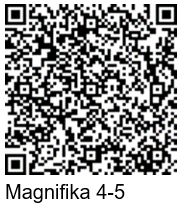 ООО "Бонава Санкт-Петербург"____________________________________паспорт № _______________выдан _______________ г. _______________, код подразделения _______________Адрес регистрации (по паспорту): _______________Адрес для направления почтовой корреспонденции: _______________Телефон для связи: _______________ E-mail: ______________________________________ _______________ _______ комнатная квартираНазначение: жилое помещениеВ секции ____, 5 этап строительства, в осях ______Условный номер ______Планируемая общая площадь - ___ м2Планируемая жилая площадь – ___ м2Высота потолков без учёта отделки поверхностей - ___ мКоличество и площадь комнат: ____Количество и площадь помещений вспомогательного назначения: ____Расположена на ____ этаже - здания с количеством этажей ____Имеется балкон/лоджия/терраса проектной площадью - ___ м2 (здесь дано без понижающего коэффициента).Помещение (включаю чистовую отделку) передается со следующими характеристиками:1.2.Застройщик:Дольщик :ООО "Бонава Санкт-Петербург"____________________________________________ Застройщик:Дольщик:ООО "Бонава Санкт-Петербург"_______________________ _______________________ 